Ένας κουμπαράς έχει μέσα του δύο ευρώ, ένα ευρώ, δύο ευρώ, δύο ευρώ και ένα ευρώ ακόμα. Πόσα ευρώ έχει συνολικά ο κουμπαράς; 
Ζωγραφίζω							ΛύνωΑπάντηση:  ____________________________________________Η Ευαγγελία έχει 18 τσιμπιδάκια. Χάρισε 4 στη φίλη της τη Γεωργία. Πόσα τσιμπιδάκια της έμειναν;ΛύνωΑπάντηση:  _____________________________________________ Μια βιβλιοθήκη έχει δύο ράφια. Στο πρώτο ράφι υπάρχουν  7 βιβλία, στο δεύτερο ράφι υπάρχουν 4 βιβλία περισσότερα από το πρώτο. Πόσα βιβλία υπάρχουν στη βιβλιοθήκη;Ζωγραφίζω 						ΛύνωΑπάντηση:   _____________________________________________Λύνω.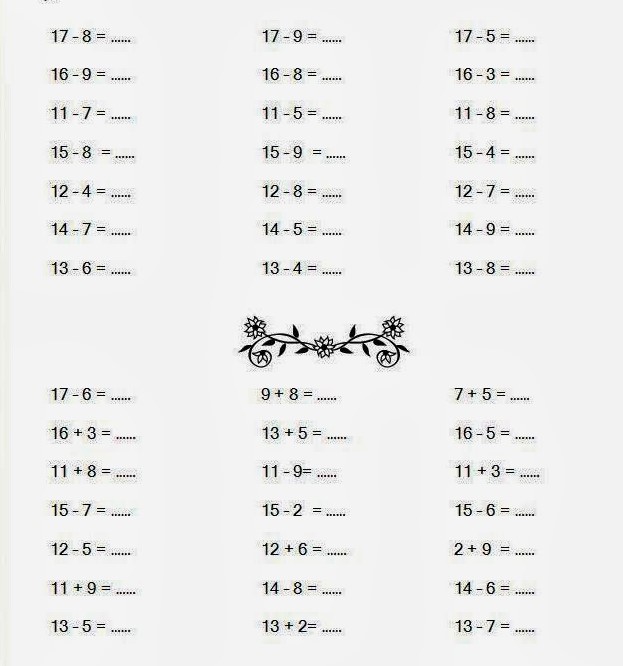 